                Brandhoutkopersformulier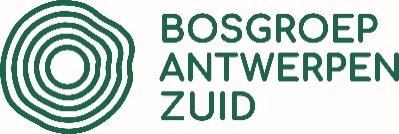 Naam: ................................................................................ Voornaam: ..............................................................................Volledig adres: ....................................................................................................................................................................Telefoon: ..................................................... GSM: ..................................................... Fax: ................................................E-mail: .................................................................................................................................................................................Enkele vragen zodat we weten wat we voor u kunnen doen:In welke houtsoorten bent u geïnteresseerd? ☐   Voornamelijk loofhout  				☐   Expliciet Amerikaanse vogelkers  ☐   Voornamelijk naaldhout  				☐   Expliciet Amerikaanse eik ☐   andere, namelijk: ……………………………………………………………………………………………………………………………………………  Hoeveelheid? ☐   kleiner dan 5 m³  					☐   tussen de 5 en de 10 m³  ☐   meer dan 10 m³  In welke gemeenten? ☐   Aartselaar		☐   Berlaar		☐   Boechout		☐   Bonheiden		☐   Boom ☐   Bornem		☐   Borsbeek		☐   Duffel 		☐   Edegem		☐   Hemiksem☐   Hove			☐   Kontich		☐   Lier			☐   Lint			☐   Mechelen☐  Mortsel		☐   Niel			☐  Nijlen		☐    Putte		☐   Puurs☐   Ranst			☐    Rumst		☐   Schelle		☐    St-Amands		☐   St-Katelijne-Waver	☐   Willebroek		☐    Wommelgem	☐    ZandhovenWat zijn de eerdere ervaringen naar exploitatie toe? ……………………………………………………………………………………………………………………………………………………………………………………………………………………………………………………………………………………………………………………………………………………………………Naar waar gaat uw voorkeur uit:		☐   brandhout		☐   industriehout*		☐   beide*Naar waar gaat uw voorkeur uit:		☐   zelf vellen 		☐   geveld brandhout 		☐   beideNaar waar gaat uw voorkeur uit:		☐   eenmalig		☐   doorlopendOpmerkingen:………………………………………………………………………………………………………………………………………………………………………………………………………………………………………………………………………………………………………………………………………………………………*Is enkel voor personen met een BTW-nummer.Hoe verder met dit formulier?Gelieve dit formulier terug te sturen naar:        Bosgroep Antwerpen Zuid vzw    Schildesteenweg 99     2520 Ranst    antwerpenzuid@bosgroep.be